   ΘΕΜΑ: «ΠΡΟΣΚΛΗΣΗ ΕΚΔΗΛΩΣΗΣ ΕΝΔΙΑΦΕΡΟΝΤΟΣ ΓΙΑ ΠΡΑΓΜΑΤΟΠΟΙΗΣΗ ΕΚΔΡΟΜΗΣ»   ΣΧΕΤ: 129287/Γ2/2011 Υ.Α (ΦΕΚ 2769/τ. Β΄/02-12-2011)Το σχολείο μας προτίθεται να πραγματοποιήσει ημερήσια εκπαιδευτική επίσκεψη  στα Γιάννενα στις 22  Φεβρουαρίου  2017, ημέρα Τετάρτη . Θα συμμετάσχουν 36 μαθητές και τρεις (3) συνοδοί καθηγητές. Προκειμένου και σύμφωνα με την κείμενη νομοθεσία να επιλεγεί το ταξιδιωτικό γραφείο που θα οργανώσει την παραπάνω εκπαιδευτική εκδρομή των μαθητών της Α’ , Β ΄τάξης στο  Πανεπιστήμιο Ιωαννίνων-παραλίμνιο, παρακαλούμε να μας αποστείλετε - σε περίπτωση που ενδιαφέρεστε – μέχρι  την Πέμπτη    16/02/2017 και ώρα 11:00 στο σχολείο (ταχυδρομικώς ή με οποιοδήποτε άλλο τρόπο) κλειστή προσφορά. Με την προσφορά θα πρέπει να υπάρχει  και υπεύθυνη δήλωση ότι το πρακτορείο διαθέτει ειδικό σήμα λειτουργίας, το οποίο βρίσκεται σε ισχύ και αριθμό ασφαλιστηρίου συμβολαίου επαγγελματικής ευθύνης.Τα  λεωφορεία με όλες τις προβλεπόμενες προδιαγραφές (ΚΤΕΟ, δελτίο  καταλληλότητας, ζώνες ασφαλείας κλπ) να είναι στη διάθεσή μας για την πραγματοποίηση των μετακινήσεων και επισκέψεων σύμφωνα με το επισυναπτόμενο πρόγραμμα  .Απαιτείται Ασφάλιση Ευθύνης Διοργανωτή σύμφωνα με την κείμενη νομοθεσία και επίσης πρόσθετη ασφάλιση που να καλύπτει τα έξοδα σε περίπτωση ατυχήματος ή ασθένειας. Υπεύθυνη δήλωση όπου θα φαίνεται ότι τα λεωφορεία πληρούν  τις απαιτούμενες προϋποθέσεις    και είναι τεχνικά ελεγμένα από τις δημόσιες υπηρεσίες .Σημειώνουμε ότι :Οι προσφορές θα ανοιχτούν όπως προβλέπει ο νόμος την ίδια μέρα ενώπιον επιτροπής καθηγητών, αντιπροσώπων των μαθητών και του Συλλόγου Γονέων και Κηδεμόνων.Θα πρέπει να αναφέρεται η τιμή για τη χρήση του λεωφορείου.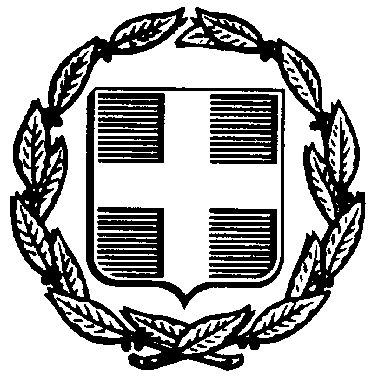 ΕΛΛΗΝΙΚΗ ΔΗΜΟΚΡΑΤΙΑΥΠΟΥΡΓΕΙΟ ΠΑΙΔΕΙΑΣ ΕΡΕΥΝΑΣ  ΚΑΙ ΘΡΗΣΚΕΥΜΑΤΩΝ-------τεστΠΕΡΙΦΕΡΕΙΑΚΗ  Δ/ΝΣΗ Π. & Δ. ΕΚΠ/ΣΗΣ  ΗΠΕΙΡΟΥΔ/ΝΣΗ ΔΕΥΤΕΡΟΒΑΘΜΙΑΣ ΕΚΠΑΙΔΕΥΣΗΣ Ν. ΑΡΤΑΣΓΕΝΙΚΟ ΛΥΚΕΙΟ Ανέζας------Ταχ. Δ/νση : Ανέζα ΆρταςΤ.Κ. - Πόλη: 47100 – Άρταe-mail: mail@lyk-anezas.art.sch.grΠληροφορίες : Αθανασίου  Ιωάννης Τηλέφωνο - Fax : 26810 41310Άρτα, 10-02-2017Αρ. Πρωτ.: 75ΕΛΛΗΝΙΚΗ ΔΗΜΟΚΡΑΤΙΑΥΠΟΥΡΓΕΙΟ ΠΑΙΔΕΙΑΣ ΕΡΕΥΝΑΣ  ΚΑΙ ΘΡΗΣΚΕΥΜΑΤΩΝ-------τεστΠΕΡΙΦΕΡΕΙΑΚΗ  Δ/ΝΣΗ Π. & Δ. ΕΚΠ/ΣΗΣ  ΗΠΕΙΡΟΥΔ/ΝΣΗ ΔΕΥΤΕΡΟΒΑΘΜΙΑΣ ΕΚΠΑΙΔΕΥΣΗΣ Ν. ΑΡΤΑΣΓΕΝΙΚΟ ΛΥΚΕΙΟ Ανέζας------Ταχ. Δ/νση : Ανέζα ΆρταςΤ.Κ. - Πόλη: 47100 – Άρταe-mail: mail@lyk-anezas.art.sch.grΠληροφορίες : Αθανασίου  Ιωάννης Τηλέφωνο - Fax : 26810 41310ΕΛΛΗΝΙΚΗ ΔΗΜΟΚΡΑΤΙΑΥΠΟΥΡΓΕΙΟ ΠΑΙΔΕΙΑΣ ΕΡΕΥΝΑΣ  ΚΑΙ ΘΡΗΣΚΕΥΜΑΤΩΝ-------τεστΠΕΡΙΦΕΡΕΙΑΚΗ  Δ/ΝΣΗ Π. & Δ. ΕΚΠ/ΣΗΣ  ΗΠΕΙΡΟΥΔ/ΝΣΗ ΔΕΥΤΕΡΟΒΑΘΜΙΑΣ ΕΚΠΑΙΔΕΥΣΗΣ Ν. ΑΡΤΑΣΓΕΝΙΚΟ ΛΥΚΕΙΟ Ανέζας------Ταχ. Δ/νση : Ανέζα ΆρταςΤ.Κ. - Πόλη: 47100 – Άρταe-mail: mail@lyk-anezas.art.sch.grΠληροφορίες : Αθανασίου  Ιωάννης Τηλέφωνο - Fax : 26810 41310ΠΡΟΣΤΑΞΙΔΙΩΤΙΚΑ ΓΡΑΦΕΙΑΟ ΔιευθυντήςΙΩΑΝΝΗΣ   Α.  ΑΘΑΝΑΣΙΟΥ